SCENARIUSZ ZAJĘĆ REWALIDACYYNYCH Z WYKORZYSTANIEM PROGRAMU „Spectrum Autyzmu PRO”Temat: Wiem, w co się ubrać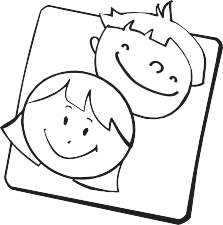 CELE ZAJĘĆ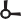 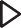 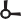 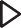 Czas trwania:60 minutDziecko:umie wybrać strój odpowiedni do sytuacji;odróżnia strój sportowy od eleganckiego;potrafi zadbać o swój wygląd.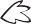 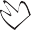 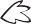 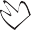 PRZED ROZPOCZĘCIEM ZAJĘĆ PRZYGOTUJ:ekran Właściwy dobór stroju – wprowadzenie oraz Jak się spakować? – wprowadzeniez programu SPEKTRUM AUTYZMU PRO: ROZDZIAŁ: Funkcjonowanie społeczne; PODROZDZIAŁ: Zachowanie adekwatne do danej sytuacji; LEKCJE MULTIMEDIALNE: Dopasowanie ubioru do sytuacjioraz Pakowanie rzeczy na wycieczki;ubrania na różne okazje: plażowe, zimowe, eleganckie, sportowe;4 walizki lub pudełka;worki materiałowe, plastikowe pachołki;karty pracy nr 29 W co się ubrać? – dla wszystkich uczniów.    PRZEBIEG ZAJĘĆ	Na tych zajęciach zaplanowano omówienie dwóch zagadnień – dobieranie stroju stosownie do okoliczności oraz umiejętne pakowanie się na różnego rodzaju wycieczki i wyprawy. W zależności od tempa pracy grupy możesz zrealizować  oba zagadnienia na jednych zajęciach lub rozbić je na dwa osobne tematy realizowane na dwóch spotkaniach.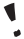 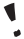 Poproś, aby dzieci ustawiły się w rozsypce. Gdy będą gotowe, daj sygnał, aby rozpoczęły swobodny spacer po sali.Następnie poproś, aby wyobraziły sobie osobę smutną i spróbowały poruszać się jak ona – niech pokażą jej sposób chodzenia, postawę, potem – jak osoba bardzo zmęczona, następnie – radosna, znudzona itd. Uczestnicy zabawy mogą podawać własne propozycje.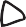 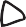  Zaproś dzieci, aby usiadły wygodnie przed monitorem komputera lub tablicą interaktywną. Włącz ekran Właściwy dobór stroju – wprowadzenie z lekcji multimedialnej Dopasowanie ubioru do sytuacji. Odtwórz polecenie z głośnika. Poproś uczniów, aby uważnie obejrzeli pokaz slajdów.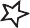  Po zakończonej prezentacji zapytaj: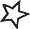 Co to znaczy, że dobieramy nasz strój odpowiednio do sytuacji? (Poproś o podanie przykładów). Przejdź do kolejnych ekranów z ćwiczeniami polegającymi na dopasowaniu ubioru do konkretnych okoliczności: Dobór ubrań na różne okazje – 1, Dobór ubrań na różne okazje – 2, Kompletowanie stroju – uroczystość rodzinna, Kompletowanie stroju – uroczystość szkolna. Poproś uczestników, aby wykonali ćwiczenia zgodnie z poleceniami.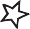  Na koniec omówcie zagadnienie – zachęć dzieci, by posumowały, czego dowiedziały się z wykonanych ćwiczeń.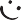 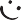 Usiądźcie na dywanie. Zapytaj dzieci, czy wiedzą, jakie ubrania nosimy latem, zimą, gdy wybieramy się na ćwiczenia sportowe lub do teatru.Gdy omówicie temat, rozłóż wszystkie przygotowane elementy garderoby na dywanie.Zadaniem uczniów jest pogrupowanie ubrań w odpowiednie kategorie: 1. strój letni, wakacyjny, plażowy; 2. zimowy; 3. elegancki; 4. sportowy.Na sygnał rozpoczęcia uczniowie wkładają odzież do stojących nieopodal kartonów (lub walizek). Zadbaj o to, aby pojemniki były oznaczone nazwami kategorii.To  ćwiczenie wykonują wszyscy razem.Pozwól uczniom wykonać to zadanie bez twojej pomocy. Sprawdź, ile zapamiętali z wprowadzonych wcześniej informacji.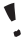 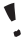 Na koniec wspólnie zweryfikujcie, czy stroje zostały umieszczone w odpowiednich pojemnikach.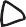 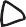 Ponownie zaproś uczestników zajęć do pracy z programem multimedialnym.   Zaprezentuj ekran Jak się spakować? – wprowadzenie z lekcji multimedialnej Pakowanie rzeczy na wycieczki, odtwórz polecenie z głośnika. Poproś dzieci, aby uważnie obejrzały pokaz slajdów.Po zakończonej prezentacji zapytaj: Co to znaczy, że ktoś się dobrze albo źle spakował?Odwołaj się do doświadczenia uczniów (np. Co to znaczy dobrze spakować tornister do szkoły?).Przejdź do kolejnych ekranów z ćwiczeniami polegającymi na spakowaniu rzeczy  zgodnie z poleceniami Wycieczka rowerowa – ekwipunek, Górska wyprawa – ekwipunek, Na plaży – ekwipunek. Wykonajcie je wspólnie.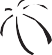 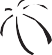  Podziel uczniów na dwie grupy i poproś, aby stworzyli dwa rzędy. Zaznacz linię startową.Pierwsze osoby z rzędów dostają po jednym worku, do którego wchodzą. Wytłumacz uczniom, jak mają skakać – obunóż, do przodu. Powiedz, że muszą doskoczyć do pachołka, okrążyć go i wrócić do swojej drużyny. Gdy znajdą się  z powrotem na linii startu, wychodzą z worka i ustawiają się na końcu rzędu – kolejna osoby z grupy bierze udział w wyścigu. Wygrywa drużyna, która zakończy wyścig jako pierwsza.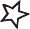 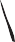 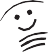 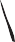 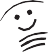 Poproś, aby dzieci usiadły przy swoich stolikach i przygotowały długopisy. Rozdaj wszystkim karty pracy i wytłumacz zadanie – należy przeczytać opisy sytuacjii zdecydować, który strój jest odpowiedni na daną okazję (wybrać odpowiedź).Gdy wszyscy wykonają ćwiczenie, wspólnie sprawdźcie odpowiedzi i omówcie prace.Podczas omawiania zadania możesz wyjaśnić dzieciom, że nieadekwatny do sytuacji strój czasem niepotrzebnie zwraca uwagę.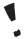 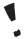 Bywa też tak, że jest nam zwyczajnie niewygodnie lub czujemy się niekomfortowo, wówczas, zamiast cieszyć się sytuacją (np. ciekawą wycieczką), denerwujemy się, że jest nam za zimno, za ciepło itd.Usiądźcie w kręgu. Wyznacz osobę rozpoczynającą zabawę. Poproś, aby nie używając imienia wybranej osoby z grupy, opisała jej ubiór (np. ta osoba jest ubrana w czerwonyT-shirt, granatowe dżinsy i czerwone trampki). Reszta uczestników zgaduje, o kim mowa. Bawcie się do momentu, aż wszyscy wykonają ćwiczenie.